Tidy Districts Competition 2022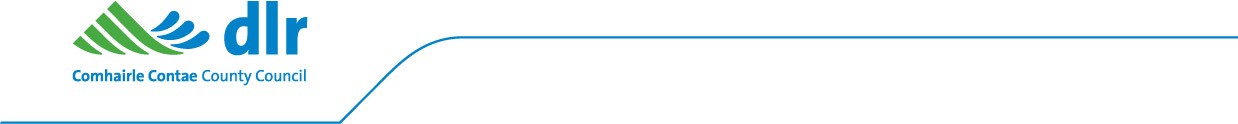 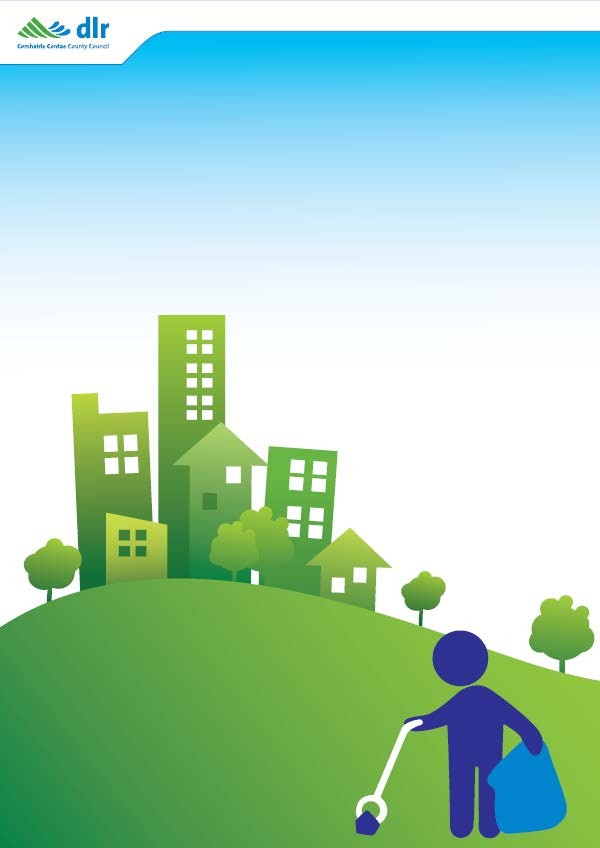 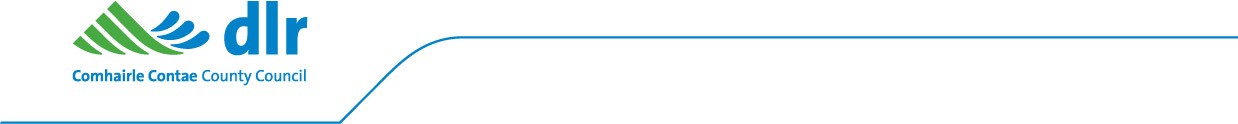 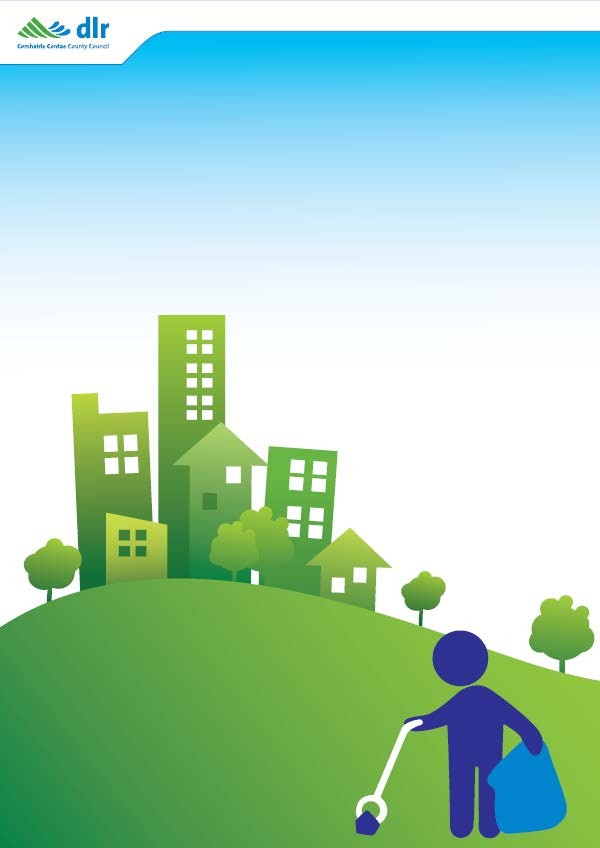 Welcome from the Director of Infrastructure and Climate Change The Tidy Districts Competition gives Dún Laoghaire-Rathdown County Council an opportunity to reward and acknowledge the many hard-working resident associations and tidy towns groups throughout the County. Tidy District’s is very much a development programme as it is a competition and results in long term environmental improvements in the estates, towns and villages of the County. The competition has evolved over the years to focus not only on the visual aspect of the tidy district, but also awareness and education regarding the environment. 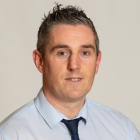 We continue to support our communities by offering clean-up materials, workshops and funding via the dlr Grant Scheme.The efforts of the volunteers are to be commended, who work tirelessly to improve their environment and help their communities flourish. Residents associations, tidy district and tidy towns volunteers have shown local leadership and dedication in these unprecedented times and we are delighted that we can recognise and reward their work through the Tidy Districts competition. Tidy Districts strives to foster a sense of pride in not only how well a place looks but in how people feel about their community. We are delighted to see communities putting such a strong emphasis on managing their estates in a manner that is conscious of our environment and natural heritage. I would encourage as many new groups as possible to enter the competition this year. I would like to take this opportunity to thank all participants in the competition over the years and wish the 2022 Tidy District participants the very best of luck! Guidelines/Conditions for applicantsApplications are invited from housing estates, residential streets, mixed-use streets and urban town or villages.All entrants must include a map which clearly indicates the area to be judged (please highlight the roads and open spaces) and the location of any special features.Entrants may include supporting documents to support their application and/or clarify particular challenges experienced in the previous 12 months (e.g. before and after photographs). This supporting document should be no longer than 3 pages in length.  Judging will take place in June or July 2022 as an unannounced visit from the competition judges. Judging will not take place during a scheduled local dlr event.The adjudicator’s decision is final. No correspondence regarding the results will be entered into.Closing date for receipt of applications is 4pm on Friday, 27th of May 2022. Only completed applications successfully received by the Council can be considered. Late entries cannot be accepted.Due to the uncertainty surrounding the Covid 19 pandemic, an awards ceremony may not be possible within County Hall, however groups will be presented their awards at their own location e.g. an estate, town street etc. Further information on this will be provided to entrants in September.Tidy Districts understands the challenges many groups have faced as a result of the Covid 19 pandemic. It is hoped the return of the Tidy Districts competition can reward groups for their efforts and dedication to improving their local environment. Results will be announced in September 2022How to enterCompleted application forms should be returned by 4pm on Friday, 27th May 2022 toBy email: tidydistricts@dlrcoco.ie orBy post: Environmental Awareness, Infrastructure & Climate Change Department, County Hall, Marine Road, Dun Laoghaire, Co. Dublin, A96 K6C9.All entrants will receive confirmation of receipt within 5 working days. If you do not receive confirmation please contact us immediately on 01-2054700, by email to tidydistricts@dlrcoco.ie or info@dlrcoco.ie.Category Awards 2022Best Housing Estate / Apartment complex (5-100 dwellings) Best Housing Estate / Apartment complex (101-200 dwellings) Best Housing Estate / Apartment complex (201-500 dwellings)Best Housing Estate / Apartment complex (501 dwellings and over) Best Estate Management Area (5-250 dwellings)Best Estate Management Area (251 dwellings and over) Best Town/Village pop (0-3000 people)Best Town/Village pop (3001 people and over) Most Improved Housing EstateMost Improved Estate Management Area Most Improved Town/VillageOverall Winner Tidy Districts Graffiti Management Award Best New EntryClimate Action AwardWaste Prevention AwardGroup name Group name Type of Group (Residents Association, Estate Management, Tidy Towns Group, Tidy Districts Group)Type of Group (Residents Association, Estate Management, Tidy Towns Group, Tidy Districts Group)Group email addressGroup email addressGroup website and social media address (if applicable)Group website and social media address (if applicable)Address and description of the area to be judgedAddress and description of the area to be judgedHave you included a map?(all entrants must include a map of the area to be judged)Have you included a map?(all entrants must include a map of the area to be judged)YesNoNoNoLast year of entry (e.g. 2019)Last year of entry (e.g. 2019)Did you take part in the Tidy Districts Consultation in 2020 or 2021? If yes, please state what year.Did you take part in the Tidy Districts Consultation in 2020 or 2021? If yes, please state what year.Category of entry(please tick one.If you are unsure please check with the central statistics office, www.cso.ie)Category of entry(please tick one.If you are unsure please check with the central statistics office, www.cso.ie)Housing Estate/Residential Street (Please include the approx. number of households)Housing Estate/Residential Street (Please include the approx. number of households)Housing Estate/Residential Street (Please include the approx. number of households)Housing Estate/Residential Street (Please include the approx. number of households)Housing Estate/Residential Street (Please include the approx. number of households)Category of entry(please tick one.If you are unsure please check with the central statistics office, www.cso.ie)Category of entry(please tick one.If you are unsure please check with the central statistics office, www.cso.ie)Mixed use street(An area that does not have a village but may have one or two shops amongst residentialproperties)Mixed use street(An area that does not have a village but may have one or two shops amongst residentialproperties)Mixed use street(An area that does not have a village but may have one or two shops amongst residentialproperties)Mixed use street(An area that does not have a village but may have one or two shops amongst residentialproperties)Mixed use street(An area that does not have a village but may have one or two shops amongst residentialproperties)Category of entry(please tick one.If you are unsure please check with the central statistics office, www.cso.ie)Category of entry(please tick one.If you are unsure please check with the central statistics office, www.cso.ie)Urban Town/ Village(Please include the estimated population)Urban Town/ Village(Please include the estimated population)Urban Town/ Village(Please include the estimated population)Urban Town/ Village(Please include the estimated population)Urban Town/ Village(Please include the estimated population)Contact nameContact nameContact phone numberContact phone numberContact email addressContact email addressContact postal addressContact postal addressEnvironmental Awareness email regular newsletters and environmental information to community groups. Do you wish for your email address to be included on the Environmental Awareness mailing list? Please list alternate email addresses, if applicable:Environmental Awareness email regular newsletters and environmental information to community groups. Do you wish for your email address to be included on the Environmental Awareness mailing list? Please list alternate email addresses, if applicable:Environmental Awareness email regular newsletters and environmental information to community groups. Do you wish for your email address to be included on the Environmental Awareness mailing list? Please list alternate email addresses, if applicable:Environmental Awareness email regular newsletters and environmental information to community groups. Do you wish for your email address to be included on the Environmental Awareness mailing list? Please list alternate email addresses, if applicable:Environmental Awareness email regular newsletters and environmental information to community groups. Do you wish for your email address to be included on the Environmental Awareness mailing list? Please list alternate email addresses, if applicable:Environmental Awareness email regular newsletters and environmental information to community groups. Do you wish for your email address to be included on the Environmental Awareness mailing list? Please list alternate email addresses, if applicable:Environmental Awareness email regular newsletters and environmental information to community groups. Do you wish for your email address to be included on the Environmental Awareness mailing list? Please list alternate email addresses, if applicable:Environmental Awareness email regular newsletters and environmental information to community groups. Do you wish for your email address to be included on the Environmental Awareness mailing list? Please list alternate email addresses, if applicable:YesEnvironmental Awareness email regular newsletters and environmental information to community groups. Do you wish for your email address to be included on the Environmental Awareness mailing list? Please list alternate email addresses, if applicable:Environmental Awareness email regular newsletters and environmental information to community groups. Do you wish for your email address to be included on the Environmental Awareness mailing list? Please list alternate email addresses, if applicable:Environmental Awareness email regular newsletters and environmental information to community groups. Do you wish for your email address to be included on the Environmental Awareness mailing list? Please list alternate email addresses, if applicable:Environmental Awareness email regular newsletters and environmental information to community groups. Do you wish for your email address to be included on the Environmental Awareness mailing list? Please list alternate email addresses, if applicable:Environmental Awareness email regular newsletters and environmental information to community groups. Do you wish for your email address to be included on the Environmental Awareness mailing list? Please list alternate email addresses, if applicable:Environmental Awareness email regular newsletters and environmental information to community groups. Do you wish for your email address to be included on the Environmental Awareness mailing list? Please list alternate email addresses, if applicable:Environmental Awareness email regular newsletters and environmental information to community groups. Do you wish for your email address to be included on the Environmental Awareness mailing list? Please list alternate email addresses, if applicable:Environmental Awareness email regular newsletters and environmental information to community groups. Do you wish for your email address to be included on the Environmental Awareness mailing list? Please list alternate email addresses, if applicable:NoI/We have read the conditions of entry and agree to be bound by the rules and have full authorization from the group to submit this application on their behalf*I/We have read the conditions of entry and agree to be bound by the rules and have full authorization from the group to submit this application on their behalf*I/We have read the conditions of entry and agree to be bound by the rules and have full authorization from the group to submit this application on their behalf*I/We have read the conditions of entry and agree to be bound by the rules and have full authorization from the group to submit this application on their behalf*I/We have read the conditions of entry and agree to be bound by the rules and have full authorization from the group to submit this application on their behalf*I/We have read the conditions of entry and agree to be bound by the rules and have full authorization from the group to submit this application on their behalf*I/We have read the conditions of entry and agree to be bound by the rules and have full authorization from the group to submit this application on their behalf*I/We have read the conditions of entry and agree to be bound by the rules and have full authorization from the group to submit this application on their behalf*I/We have read the conditions of entry and agree to be bound by the rules and have full authorization from the group to submit this application on their behalf*Signed:(digital or handwritten)Date:Date:*Completed entry forms must be authorised by the Chairperson or Secretary of the Resident Association/Community Group.*Completed entry forms must be authorised by the Chairperson or Secretary of the Resident Association/Community Group.*Completed entry forms must be authorised by the Chairperson or Secretary of the Resident Association/Community Group.*Completed entry forms must be authorised by the Chairperson or Secretary of the Resident Association/Community Group.*Completed entry forms must be authorised by the Chairperson or Secretary of the Resident Association/Community Group.*Completed entry forms must be authorised by the Chairperson or Secretary of the Resident Association/Community Group.*Completed entry forms must be authorised by the Chairperson or Secretary of the Resident Association/Community Group.*Completed entry forms must be authorised by the Chairperson or Secretary of the Resident Association/Community Group.*Completed entry forms must be authorised by the Chairperson or Secretary of the Resident Association/Community Group.Overall appearance of buildings and space	(25 marks)20 Marks will be awarded for presentation and maintenance of all properties, maintenance offrontages, boundary and gable end walls. Gardens, where applicable, should be presented to a good standard. Please give details of maintenance, weeding, path cleaning and sweeping, etc. Please specify if it is the Council, a contractor or the residents who are involved in each activity.5 marks will be awarded for community actions that have been carried out to improve physical streetscape, paving, lighting, signage, local accessibility for all. Landscaping	(10 marks)Please give details of notable planted features. Please specify if it is the Council, a contractor or the residents who are involved in each activity.Improving natural amenities and habitats	(10 marks)Please outline how you improve natural amenity through planting and maintenance. Do you raise awareness or support biodiversity, native species or wildlife?Litter Management	(25 marks)15 marks awarded for appearance during adjudication and 10 marks are available for awareness, actions and litter control strategies during 2021/22. Points are available for the absence of litter, fly-posting and dumping, evidence of litter control strategy, litter patrols, community clean-ups and promotion of anti-litter awareness throughout the community.Graffiti management	(15 marks)10 marks are available for policies and procedures to manage graffiti and 5 marks are available for appearance during adjudication. Marks will be awarded for absence of graffiti, evidence of graffiti control strategy, including regular patrols and promotion of anti-graffiti awareness                throughout the community.Community engagement in environmental improvement	(15 marks)10 marks are available for community involvement in environmental actions during 2021/2022, listed below. Please indicate the level of voluntary commitment (general involvement of the community at clean-ups, planting days, engaging new residents, meetings, etc). Do you involve all ages e.g. schools? 5 marks are available for other (non-planting) sustainable community actions not previously outlined in the application e.g. singe use plastic free, paper, hosting of environmental talks etc. Please outline the level of voluntary commitment and details of any other sustainable environmental actions in your community. Communication	(5 marks)How do you communicate with your community (newsletter, newspapers, public meetings, email, social media, website, etc.)? Do you make an effort to communicate with all ages within the community?Optional Special CategoriesPlease complete the award category below, if you wish to be considered for the optional climate action award or waste prevention award. Climate Action Award	/10Please outline an action, awareness campaign or project that promoted mitigation and/or adaptation to a changing climate. Marks will be awarded for projects/schemes that make positive          contribution to the climate challenge, resource management to information campaigns.Please find the Dún Laoghaire-Rathdown County Council Climate Change Action Plan here  Waste Prevention Award                                                                       /10Have you reduced waste at your meetings (e.g. reusable plates and cups)? Have you completed an up-cycle project (e.g. a planter made from up-cycled wood, a sign made from up-cycled materials)? Do you take part in any waste campaigns or courses (e.g. single-use plastics, composting, recycling)? Please outline the efforts that you have taken to save resources by preventing waste